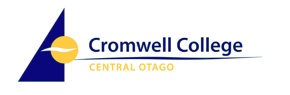       Reading Log    2805828058	Read and demonstrate understanding of a range of written texts independently (EL)You must complete a section of this reading log for a minimum of 6 texts. Check your texts with your assessor before you read them to make sure they are suitable..Put in a tick beside the text type as you complete the reading log entry.  Make sure you have ticked at least 3 types and have the reading log entries for at least 6 texts.At least one of the ticks must be beside a novel or biography, an extended text.
Your log must provide evidence that the text was read and understood.  You should be able to show that you are responding to links between the text and yourself, such as:Your personal experiencesyour own knowledge; your community and familyother texts you have readlinks to the wider world and its places and events.links with knowledge of the worldlinks with other people’s experienceslinks with ideas and theories you know about.Student namenovelshort storyplaypoetrymagazinenewspaper articlebiographyreference bookwebsiteText #TitleAuthor or SourcePublisherDateText TypeResponseThe topic, content and ideasCharacters / participantsEnjoyable, interesting, thoughtful, challenging…..Links to a topic you are interested in…The topic, content and ideasCharacters / participantsEnjoyable, interesting, thoughtful, challenging…..Links to a topic you are interested in…Text #TitleAuthor or SourcePublisherDateText TypeResponseThe topic, content and ideasCharacters / participantsEnjoyable, interesting, thoughtful, challenging…..Links to a topic you are interested in…The topic, content and ideasCharacters / participantsEnjoyable, interesting, thoughtful, challenging…..Links to a topic you are interested in…Text #TitleAuthor or SourcePublisherDateText TypeResponseThe topic, content and ideasCharacters / participantsEnjoyable, interesting, thoughtful, challenging…..Links to a topic you are interested in…The topic, content and ideasCharacters / participantsEnjoyable, interesting, thoughtful, challenging…..Links to a topic you are interested in…Text #TitleAuthor or SourcePublisherDateText TypeResponseThe topic, content and ideasCharacters / participantsEnjoyable, interesting, thoughtful, challenging…..Links to a topic you are interested in…The topic, content and ideasCharacters / participantsEnjoyable, interesting, thoughtful, challenging…..Links to a topic you are interested in…Text #TitleAuthor or SourcePublisherDateText TypeResponseThe topic, content and ideasCharacters / participantsEnjoyable, interesting, thoughtful, challenging…..Links to a topic you are interested in…The topic, content and ideasCharacters / participantsEnjoyable, interesting, thoughtful, challenging…..Links to a topic you are interested in…Text #TitleAuthor or SourcePublisherDateText TypeResponseThe topic, content and ideasCharacters / participantsEnjoyable, interesting, thoughtful, challenging…..Links to a topic you are interested in…The topic, content and ideasCharacters / participantsEnjoyable, interesting, thoughtful, challenging…..Links to a topic you are interested in…Text #TitleAuthor or SourcePublisherDateText TypeResponseThe topic, content and ideasCharacters / participantsEnjoyable, interesting, thoughtful, challenging…..Links to a topic you are interested in…The topic, content and ideasCharacters / participantsEnjoyable, interesting, thoughtful, challenging…..Links to a topic you are interested in…Text #TitleAuthor or SourcePublisherDateText TypeResponseThe topic, content and ideasCharacters / participantsEnjoyable, interesting, thoughtful, challenging…..Links to a topic you are interested in…The topic, content and ideasCharacters / participantsEnjoyable, interesting, thoughtful, challenging…..Links to a topic you are interested in…Text #TitleAuthor or SourcePublisherDateText TypeResponseThe topic, content and ideasCharacters / participantsEnjoyable, interesting, thoughtful, challenging…..Links to a topic you are interested in…The topic, content and ideasCharacters / participantsEnjoyable, interesting, thoughtful, challenging…..Links to a topic you are interested in…Text #TitleAuthor or SourcePublisherDateText TypeResponseThe topic, content and ideasCharacters / participantsEnjoyable, interesting, thoughtful, challenging…..Links to a topic you are interested in…The topic, content and ideasCharacters / participantsEnjoyable, interesting, thoughtful, challenging…..Links to a topic you are interested in…